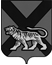 ТЕРРИТОРИАЛЬНАЯ ИЗБИРАТЕЛЬНАЯ КОМИССИЯМИХАЙЛОВСКОГО      РАЙОНАР Е Ш Е Н И Е  14.07.2016                                                                                         09/101                                                                   с. Михайловка О регистрации уполномоченного представителя по финансовым вопросамкандидата в депутаты ЗаконодательногоСобрания Приморского края по одномандатномуизбирательному округу № 12 Р.А. Есина         Рассмотрев документы, представленные в территориальную избирательную комиссию Михайловского района для регистрации уполномоченного представителя по финансовым вопросам кандидата в депутаты Законодательного Собрания Приморского края по одномандатному избирательному округу № 12 Есина Руслана Александровича, руководствуясь статьей 37 Избирательного кодекса Приморского края, в соответствии с  решением Избирательной комиссии Приморского края от 07.07.2016 года № 2476/331 «О разъяснениях  порядка регистрации уполномоченных представителей кандидатов, избирательных объединений по финансовым вопросам, их полномочий при проведении выборов депутатов Законодательного Собрания Приморского края», территориальная избирательная комиссия Михайловского района, на которую решением Избирательной комиссии Приморского края от 8 июня 2016 года № 2407/323 возложены полномочия окружной избирательной комиссии одномандатного избирательного округа № 12 по выборам депутатов Законодательного Собрания Приморского края,	       РЕШИЛА:       1. Зарегистрировать Ершова Романа Александровича уполномоченным представителем по финансовым вопросам кандидата в депутаты Законодательного Собрания Приморского края по одномандатному избирательному округу № 12 Есина Руслана Александровича.     2. Выдать Ершову Роману Александровичу удостоверение установленного образца.     3. Контроль за выполнением настоящего решения возложить на секретаря территориальной избирательной комиссии Михайловского района В.В, Лукашенко.Председатель комиссии                                                    Н.С. ГорбачеваСекретарь комиссии                                                          В.В. Лукашенко